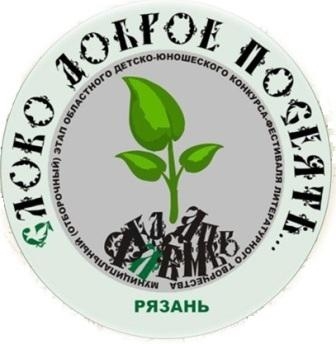 Список победителеймуниципального этапа XХIV областного детско-юношеского 
конкурса-фестиваля литературного творчества «Слово доброе посеять…», направляемых для участия в областном этапе от города Рязани:С уважением, оргкомитет.№ п/пФамилия, имя участникаООКлассНоминацияАрсякова ЕкатеринаМБОУ «Школа №75»10Юные журналистыБезлюдская Екатерина МБОУ «Школа №73»7Юные журналистыПосельская Софья МБОУ «Школа №73»9Юные журналистыАлешина ИринаМБОУ «Школа №53»8Юные журналистыФетисова Ольга МБОУ «Гимназия №5»9Юные журналистыОрлова Софья МБОУ «Школа №1»11Юные журналистыЯкушева Варвара МБОУ "Гимназия № 2"6Юные поэтыЦой София МБОУ "Школа №55"11Юные поэтыСеропегина ДаринаМБОУ "Школа № 1"8Юные поэтыХренова МиленаМАУДО «РГДДТ»7Юные поэтыПетрова АлександраМБОУ «Школа №38»8Юные поэтыСамарцев ДаниилМБОУ «Школа №55»5Юные поэтыКарпов ДмитрийМБОУ «Школа №16»6Литературное краеведениеСкрипкина Мирослава МБОУ «Школа №17»5Литературное краеведениеТолмачева Софья МБОУ «Школа №17»7Литературное краеведениеЛарин ВадимМБОУ «Школа №38»5Литературное краеведениеДавыдова ДарьяМБОУ «Школа №53»9Литературное краеведениеБулычева Мария МБОУ «Школа №73»10Литературное краеведениеСуховерхова ЮлияМБОУ «Школа №8»9Литературное краеведениеТимофеева МаринаМАУДО «РГДДТ»8Юные прозаикиМинат Софья МБОУ «Гимназия № 5»5Юные прозаикиФилиппова ЕлизаветаМБОУ «Школа №33»7Юные прозаикиПоршин ЕгорМБОУ «Школа №60/61»4Юные прозаикиКиласова Татьяна МБОУ «Школа №75»7Юные прозаикиМатросова МайяМБОУ «Школа №75»9Юные прозаикиБыкова ВероникаМБОУ «Школа №68»5Юные прозаикиЦой София МБОУ "Школа №55"11Юные прозаикиБогданов ФёдорМБОУ "Школа № 14"6Художественное словоБулычева ВарвараМБОУ "Школа № 73"6Художественное словоБулычева Мария МБОУ "ШКОЛА №73"10Художественное словоГолубева АлександраМБОУ "Школа № 19/25"2Художественное словоГурская Анна МАУДО "РГДДТ"6Художественное словоДианов Макар МБОУ "Школа № 35" 11Художественное словоКовтунов  ВадимМБОУ "Школа№75"5Художественное словоКуприянова МаргаритаМАУДО «РГДДТ»10Художественное словоЛеденева НадеждаМАУДО «РГДДТ»10Художественное словоМаркова ВарвараМБОУ "Школа № 68" 3Художественное словоМахин МихаилМБОУ "Школа №14"5Художественное словоСальников МаркМАУДО "РГДДТ"9Художественное словоСемкин НиколайМБОУ "Школа № 14"4Художественное словоСмиренский АрсенийМАУДО "РГДДТ"11Художественное словоСоколова ЕлизаветаМБОУ "Школа № 33"2Художественное словоУсиков ВикторМБОУ "Школа № 19/25"2Художественное словоХолод АлександрМАОУ " Школа № 69"6Художественное словоХолод ДаниилМАОУ " Школа № 69"3Художественное словоХохлов ПавелМБОУ "Лицей №52"7Художественное словоЧенина МирославаМБОУ «Школа №17»5Художественное словоШавыкин ДмитрийМБОУ «Школа №41»2Художественное словоАрутюнян АниМБОУ «Школа № 9/31»3 Юные иллюстраторыГуров ИванМБОУ «Гимназия №2»3Юные иллюстраторыПроказникова ЕлизаветаМБОУ «Гимназия №2»4Юные иллюстраторыКарташова ВарвараМБОУ «Лицей №52»8Юные иллюстраторыКолупаев ИлияМБОУ «Школа №43»5Юные иллюстраторыЕременко Александра МБОУ «Школа №43»8Юные иллюстраторыСпирина ВасилисаМБОУ «Школа №43»6Юные иллюстраторыЛеонтьев ДмитрийМБОУ «Школа №55»3Юные иллюстраторыМинкина Анастасия МБОУ «Школа №62»4Юные иллюстраторыПолозкова ЕлизаветаМБОУ «Школа №75»3Юные иллюстраторыПреснухина СофьяСтудия «Колибри»8Юные иллюстраторыТазина Ирина МБОУ «Школа №14»7Юные иллюстраторыПанина ЗояМБОУ «Школа №55»9Юные иллюстраторы